Таланти рідного краю     Дніпропетровщина – рідний наш край. Край близький і дорогий кожному, хто тут живе, хто вдихнув вітри її героїчної історії. І її 80 – річчя змушує знову і знову відчути кожному з нас її громадянином, відчути гордість і любов до рідного краю.    У кожного з нас є рідна домівка, ми маємо родину, рідну вулицю, рідне село. І живуть тут люди, які несуть Славу, Честь, Гідність рідній Дніпропетровщині: О. Тараненко, Д. Калинова, П.Клименко.     Багатьох людей виростила Земля Наша Підгородненська, людей, які віддають свій розум, серце, душу в ім’я Слави рідної Малої Батьківщини. Одна із тих, хто прославляє наш край, наше Підгородне, є Марія Іванівна Заугольна – народна поетеса, учасниця фольклорно – етнографічного гурту «Криниця». З великою увагою та зацікавленістю слухали її учні КЗ Підгородненської СЗШ №4. На зустрічі, яка відбулася з М.І. Заугольна прочитала свої вірші  і про Дніпропетровськ, і про голодомор, і про людей Підгородного.     Разом з колегами по гурту «Криниця» Р.В. Полив’яною та К.І. Карапиш виконали пісні на слова М.І.Заугольної та поетів Дніпропетровщини. Розповіли про успіхи народного фольклорно – етнографічного гурту «Криниця», який знають не лише в різних містах України, а й за кордонами, де вони неодноразово ставали лауреатами фестивалів.     Тепло зустрічі, цікаві поезії, самобутні пісні, щирі слова залишаться в серцях і гостей, і господарів.Ніна Морєва, вчитель математики КЗ Підгородненської СЗШ №4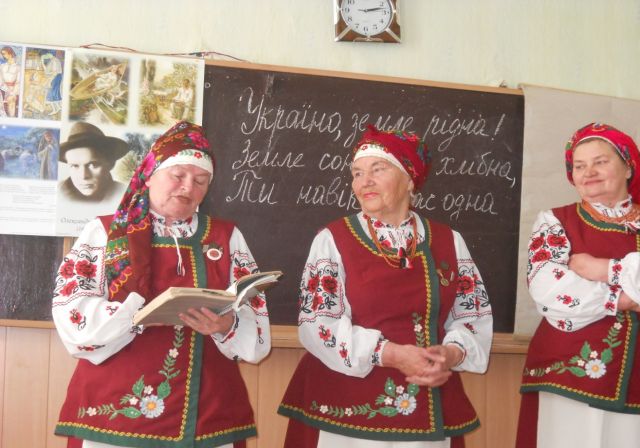 